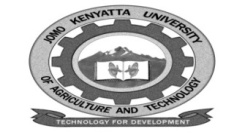 W1-2-60-1-6JOMO KENYATTA UNIVERSITY OF AGRICULTURE AND TECHNOLOGYUNIVERSITY EXAMINATIONS 2015/2016YEAR II SEMESTER I EXAMINATION FOR THE DEGREE OF BACHELOR OF  INFORMATION TECHNOLOGY/MATHEMATICS AND COMPUTER SCIENCESTA 2100/SMA 2103:  PROBABILITY AND STATISICSDATE:DECEMBER 2015                                                                              TIME: 2 HOURSINSRUCTIONS:  Answer question one and any other two questions.QUESTION  ONE (30 MARKS) COMPULSORYExplain briefly the meaning of the followingi.	Mutually exclusive events.ii.	Classical probabilityiii.	Personalistic approach to probability.iv.	Correlation analysis.								(4 marks)b.	Give four reasons why you think  statisticians prefer to use a sample instead of the while 	population.									(4 marks)c.	A set of 20 observations has a mean of 40 and variance of 18.  Another set of 25 	observations has a mean of 35 and variance of 16.  Find the mean and the standard 	deviation  of the combined set of 45 observations.				(4 marks)d.	A fair coin is tossed three times.  Find the probability distribution of the number of 	heads, expected number of heads and variance. 				(4 marks)e.	Find the quartiles of the following distribution.				(4 marks)f.	The probability of Brendah passing an interview if the interviewer  is a stranger is 0.74 	and it is 0.89 if the interviewer is known to her.  In , this company, 30% of the 	interviews are strangers to Brendah.  Find the probability that, 	i.	Brendah fails the interview 						(3 marks)	ii.	Given that she failed the interview, find the probability that the interview was a 			stranger.								(4 marks)g.	For a random variable x, the distribution function is give below.	Determine the variance of x.							(3 marks)QUESTION TWO (20 MARKS)a.	Find the mean, mode and median of the following grouped frequency distribution.											(10 marks)b.	Given the following data 	i.	Draw an ogive curve.							(5 marks)	ii.	locate the median and quartliles from the ogive curve.		(5 marks)QUESTION THRE (20 MARKS)a.	From the data given below, find	i.	The two regressions equations. 					(8 marks)	ii.	The most likely marks in mathematics when marks in economies is 30.											(2 marks)	iii.	The coefficient of correlation between marks in mathematics and economics.											(10 marks)QUESTION FOUR (20 MARKS)a.	Recent unit price of various commodities in Nakuru and Kisii were as follows:b.	The table below shows how 10 students arranged in alphabetical orders, were ranked 	according to their achievements in both practical  an theory examinations in on IT 	course.  Find the coefficient of ?? correlation.				(5 marks)c.	Represent this information using the most suitable diagram.		(5 marks)Class0-910-1920-2930-3940-49frequency121424128X012340.2F(x)0.20.30.750.950.1Class3-78-1213-1718-2223-2728-frequency151327291013Score in accounting (x)2528555658606568707585Score in mathematics (y)4354504860626465707470CommodityNakuru (in ksh 100)Kisii (in shs 100)A89B1225C1923D1511E79F611G813H66I137J712K169L2418Practical (x)83927104615Theory (y)95101873426MonthsJulyAugSeptOCTExports28353035Imports15224042